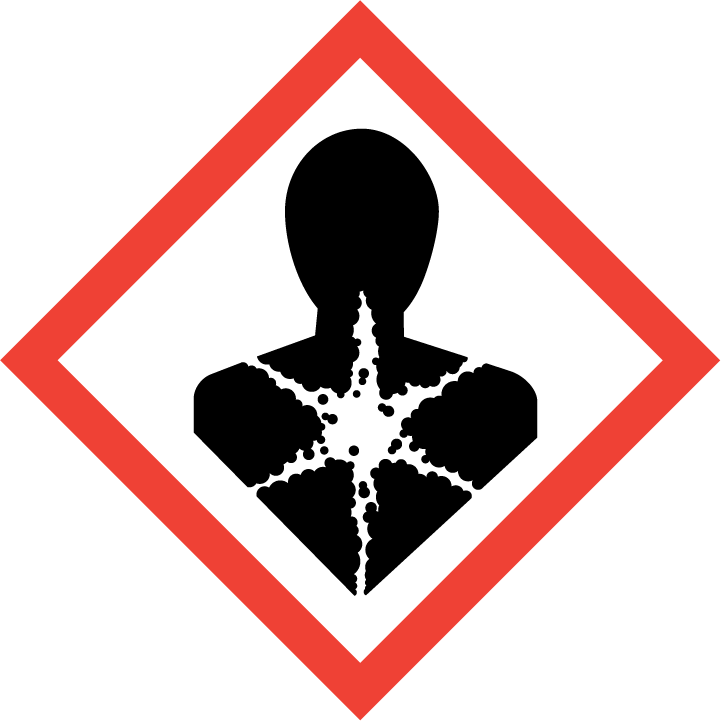 Avsnitt 1: Identifikasjon av stoffblandingen og av selskapet1.1. Produktidentifikasjon1.1. ProduktidentifikasjonProduktnavnAVFETTINGProduktnr.200 liter: Pr. nr.: 11793, 25 liter: Pr. nr.: 11725Deklarasjonsnr.82581.2. Relevant identifiserte bruksområder for stoffet eller blandingen og bruk det frarådes mot1.2. Relevant identifiserte bruksområder for stoffet eller blandingen og bruk det frarådes motProduktgruppeRensemiddelKjemikaliets bruksområdeAvfettingsmiddel til biler og til vask av deler.1.3. Nærmere opplysninger om leverandøren av sikkerhetsdatabladet1.3. Nærmere opplysninger om leverandøren av sikkerhetsdatabladetProdusentIng. Thor Marcus Kjemiske ASAdresseØstre Aker vei 2050975 OSLONORGETelefon23 25 98 00: kl. 08.00-16.00Fax23 25 98 10E-postpost@marcuskjemiske.noHjemmesidewww.marcuskjemiske.noOrg. nr. NO 934 003 349 MVAUtarbeidet avTruls Marcus1.4. Nødtelefon1.4. NødtelefonNødtelefonGiftinformationssentralen -24timer: Tlf: 22 59 13 00Avsnitt 2: Fareidentifikasjon2.1. Klassifisering av stoffblandingen2.1. Klassifisering av stoffblandingenKlassifisering ihht. CLP (EC) No 1272/2008 [CLP/GHS]Klassifisering: Asp. Tox. 1; H304;EUH 066Stoffblandingens farlige egenskaperKan være dødelig ved svelging om det kommer ned i luftveiene.Gjentatt eksponering kan gi tørr eller sprukket hud.Klassifiserings-merknader2.2. Merkingselementer2.2. MerkingselementerFarepiktogrammer (CLP)Farepiktogrammer (CLP)Sammensetning på merkeetikettenHydrokarboner C11-C14, n-alkaner, isoalkaner, sykliske forb., <2% aromater: 60-100 %VarselordFare.H-setningerH304 Kan være dødelig ved svelging om det kommer ned i luftveiene.EUH 066 Gjentatt eksponering kan gi tørr eller sprukket hud.P-setningerP102 Oppbevares utilgjengelig for barn.P260 Ikke innånd aerosoler.P261 Unngå innånding av støv/røyk/gass/tåke/damp/aerosoler.P280 Benytt vernehansker/verneklær/vernebriller/ansiktsskjerm.P301 + P310 VED SVELGING: Kontakt umiddelbart et GIFTINFORMASJONSSENTER eller lege.P331 IKKE framkall brekning.P501 Innhold/ beholder leveres i henhold til nasjonale bestemmelser.Annen merke in-formasjonInnhold i henhold til bestemmelser om vaskemidler:60-100 % Alifatiske hydrokarboner.2.3 Andre farer2.3 Andre farerFysiske / Kjemiske farerProduktet kan akkumulere statisk elektrisitet som kan forårsake antennelse.  Produktet kan avgi damper som lett kan danne brannfarlige blandinger. Dampansamlingen kan brenne eller eksplodere ved antennelse.  Brennbart.PBT / vPvB Produktet inneholder ingen stoffer som er klassifisert PBT eller vPvB i henhold til REACH vedlegg XIII.Avsnitt 3: Sammensetning / opplysning om bestanddeler3.2. Stoffblandinger3.2. Stoffblandinger3.2. Stoffblandinger3.2. StoffblandingerKomponentnavnIdentifikasjonKlassifisering(1272/2008/EC)Innhold (%)KomponentnavnIdentifikasjonKlassifisering(1272/2008/EC)Innhold (%)KomponentnavnIdentifikasjonKlassifisering(1272/2008/EC)Innhold (%)Hydrokarboner, C11-C14, n-alkaner, isoalkaner, sykliske forb., <2% aromaterCAS-nr.: 64742-47-8EC-nr.: 926-141-6REACH reg. nr.: 01-2119456620-43Asp. Tox. 1; H304;EUH 06660-100 %Hydrokarboner, C11-C14, n-alkaner, isoalkaner, sykliske forb., <2% aromaterCAS-nr.: 64742-47-8EC-nr.: 926-141-6REACH reg. nr.: 01-2119456620-43Asp. Tox. 1; H304;EUH 06660-100 %KomponentkommentarerSe avsnitt: 16 for forklaring av faresetninger (H).IngredienskommentarFettalkoholetoksylater er oppgitt i sum på SIKKERHETSDATABLAD og ikke spesifisert med CAS-nr.Avsnitt 4: Førstehjelpstiltak4.1. Beskrivelse av førstehjelpstiltak4.1. Beskrivelse av førstehjelpstiltak4.1. Beskrivelse av førstehjelpstiltakGenereltI tvilstilfelle bør lege kontaktes.I tvilstilfelle bør lege kontaktes.InnåndingDen skadde bringes bort fra eksponeringskilden og til frisk luft. Skyll nese og munn med vann.Kontakt lege hvis ikke alt ubehag gir seg.Den skadde bringes bort fra eksponeringskilden og til frisk luft. Skyll nese og munn med vann.Kontakt lege hvis ikke alt ubehag gir seg.HudkontaktFlytt den skadde vekk fra forurensningskilden. Ta av tilsølte klær. Vask straks huden med såpe og vann. Kontakt lege hvis ikke alt ubehag gir seg.Flytt den skadde vekk fra forurensningskilden. Ta av tilsølte klær. Vask straks huden med såpe og vann. Kontakt lege hvis ikke alt ubehag gir seg.ØyekontaktSkyll straks med store mengder vann (temperert 20-30°C) i min. 15 min. Fjern evt. kontaktlinser og åpne øyet godt opp. Kontakt lege hvis ikke alt ubehag gir seg.Skyll straks med store mengder vann (temperert 20-30°C) i min. 15 min. Fjern evt. kontaktlinser og åpne øyet godt opp. Kontakt lege hvis ikke alt ubehag gir seg.SvelgingSkyll munnen med vann og drikk vann eller melk. Melk virker smørende på svelg og hals. Ikke fremkall brekninger. Kontakt lege.Skyll munnen med vann og drikk vann eller melk. Melk virker smørende på svelg og hals. Ikke fremkall brekninger. Kontakt lege.4.2. Viktigste symptomer og effekter, både akutt og forsinket4.2. Viktigste symptomer og effekter, både akutt og forsinket4.2. Viktigste symptomer og effekter, både akutt og forsinketMedisinsk informasjonRisiko for aspirasjon med kjemisk lungebetennelse.Risiko for aspirasjon med kjemisk lungebetennelse.Akutte symptomer og virkningerProduktet kan irritere luftveiene og kan forårsake kløe, svie og hoste.Produktet irriterer huden og kan forårsake kløe, svie og rødhet. Avfetterhuden. Kan gi sprekkdannelser og fare for eksem.Fare for irritasjon av øyet. Kan forårsake svie og smerte i øynene.Svelging: Kan irritere munn, svelg og fordøyelseskanalen.Produktet kan irritere luftveiene og kan forårsake kløe, svie og hoste.Produktet irriterer huden og kan forårsake kløe, svie og rødhet. Avfetterhuden. Kan gi sprekkdannelser og fare for eksem.Fare for irritasjon av øyet. Kan forårsake svie og smerte i øynene.Svelging: Kan irritere munn, svelg og fordøyelseskanalen.Forsinkede symptomer og virkninger Samme som de akutte symptomene.Samme som de akutte symptomene.4.3. Informasjon om umiddelbar legehjelp og spesiell behandling som eventuelt er nødvendig4.3. Informasjon om umiddelbar legehjelp og spesiell behandling som eventuelt er nødvendig4.3. Informasjon om umiddelbar legehjelp og spesiell behandling som eventuelt er nødvendigInformasjon om umiddelbar legehjelp og spesiell behandling som eventuelt er nødvendigInformasjon om umiddelbar legehjelp og spesiell behandling som eventuelt er nødvendigVed svelging kan produktet komme ned i lungene og forårsake kjemisk pneumonitt. Gi samsvarende behandling. Kontakt lege.Annen informasjon Annen informasjon Ingen spesiell, se avsnitt 4.1.Avsnitt 5: Tiltak ved brannslukking5.1. Brannslukningsmidler5.1. BrannslukningsmidlerPassende brannslukningsmidler Ved brannslukking benyttes alkoholresistent skum, karbondioksid, pulver eller vanntåke.Uegnete brannslukningsmidlerBruk ikke direkte samlet vannstråle.5.2. Spesielle farer som stoffblandingen kan medføre5.2. Spesielle farer som stoffblandingen kan medføreBrann- og eksplosjonsfarerTermisk nedbryting eller forbrenning kan frigjøre karbonoksider og andre giftige gasser eller damper.Farlige forbrenningsprodukter Røyk, Damp, Ufullstendige forbrenningsprodukter, Karbonoksider.5.3. Råd til brannmannskaper5.3. Råd til brannmannskaperPersonlig verneutstyr Brannmannskap må bruke standard verneutstyr med flammehemmende jakke, hjelm med ansiktsvern, hansker, gummistøvler og selvforsynt pusteapparat i lukkede rom.  Bruk vanndusj for å holde eksponerte beholdere nedkjølt og for å beskytte personell. Bruk bærbart åndedrettsvern og fullt verneutstyr ved brann. Ved rømning brukes godkjent rømningsmaske. Se forøvrig avsnitt 8.Annen informasjonEvakuer området.  Unngå at avrenning fra slukkemidler eller spyling når elver, bekker, kloakk eller drikkevannsforsyning.  Beholdere i nærheten av brann flyttes straks eller kjøles med vann.Avsnitt 6: Tiltak ved utilsiktet utslipp6.1. Personlige forholdsregler, personlig verneutstyr og nødrutiner6.1. Personlige forholdsregler, personlig verneutstyr og nødrutinerSikkerhetstiltak for beskyttelse av personellSørg for tilstrekkelig ventilasjon. Unngå innånding av damper og sprøytetåke og kontakt med hud og øyne. Hold emballasjen lukket når den ikke er i bruk.Benytt personlig verneutstyr som angitt i avsnitt 8.6.2. Sikkerhetstiltak for å beskytte ytre miljø6.2. Sikkerhetstiltak for å beskytte ytre miljøSikkerhetstiltak for å beskytte miljøHold emballasjen lukket når den ikke er i bruk. Ved store lekkasjer tettes sluk for å hindre avrenning til kloakk. Forhindre utslipp av større mengder til kloakk, vassdrag eller grunn.6.3. Metoder for opprydding og rengjøring6.3. Metoder for opprydding og rengjøringEgnede metoder for skadebegrensning og opprenskningSmå mengder søl: Spyl området med rikelige mengder vann.Større mengder: Pump eller øs opp væsken alternativt absorber det opp i vermikulitt, tørr sand eller jord og fyll i beholdere. Samles opp i egnede beholdere og leveres som farlig avfall i henhold til seksjon 13.6.4. Referanse til andre seksjoner6.4. Referanse til andre seksjonerAndre anvisninger Se også avsnitt 8 og 13.Avsnitt 7: Håndtering og lagring7.1. Forholdsregler for sikker håndtering7.1. Forholdsregler for sikker håndtering7.1. Forholdsregler for sikker håndteringHåndteringUnngå innånding av damper og kontakt med hud og øyne. Sørg for god ventilasjon. Bruk av hensiktsmessig maske må vurderes ved arbeid i dårlig ventilerte rom. Flytt aldri en full kanne uten at korken er skrudd på. En full kanne kan sprute ut av halsen når du setter den ned uten kork. Bruk angitt verneutstyr, se avsnitt 8.Unngå innånding av damper og kontakt med hud og øyne. Sørg for god ventilasjon. Bruk av hensiktsmessig maske må vurderes ved arbeid i dårlig ventilerte rom. Flytt aldri en full kanne uten at korken er skrudd på. En full kanne kan sprute ut av halsen når du setter den ned uten kork. Bruk angitt verneutstyr, se avsnitt 8.Råd om generell yrkeshygieneVask hendene etter kontakt med produktet. Bytt tilsølte klær og ta av verneutstyr før eventuelle måltider. Ikke røyk, drikk eller spis på arbeidsplassen.Vask hendene etter kontakt med produktet. Bytt tilsølte klær og ta av verneutstyr før eventuelle måltider. Ikke røyk, drikk eller spis på arbeidsplassen.7.2. Betingelser for sikker oppbevaring, inklusiv eventuelle uforenligheter7.2. Betingelser for sikker oppbevaring, inklusiv eventuelle uforenligheter7.2. Betingelser for sikker oppbevaring, inklusiv eventuelle uforenligheterOppbevaringOppbevaringOppbevares i godt lukket originalemballasje på et tørt, svalt og godt ventilert sted. Må ikke utsettes for varme, gnister eller åpen ild. Oppbevares utilgjengelig for barn.Råd angående samlagringRåd angående samlagringIngen merknader.LagringstemperaturLagringstemperaturVerdi: -5 til 35 °C.Kommentar, LagringstemperaturKommentar, LagringstemperaturBør ikke lagres for varmt. 7.3 Spesifikk bruk7.3 Spesifikk bruk7.3 Spesifikk brukSpesielle bruksområder Spesielle bruksområder Identifiserte bruksområder for dette produktet er beskrevet i avsnitt 1.2.Avsnitt 8: Eksponeringskontroll og personlig verneutstyr8.1. Kontrollparametere8.1. Kontrollparametere8.1. Kontrollparametere8.1. Kontrollparametere8.1. Kontrollparametere8.1. Kontrollparametere8.1. KontrollparametereKomponentnavnKomponentnavnIdentifikasjonIdentifikasjonAdm. norm (mg/m3)Norm årAnm.Hydrokarboner, C11-C14, n-alkaner, isoalkaner, sykliske forb., <2% aromaterHydrokarboner, C11-C14, n-alkaner, isoalkaner, sykliske forb., <2% aromaterCAS-nr.: 64742-47-8EC-nr.: 926-141-6REACH reg. nr.: 01-2119456620-43CAS-nr.: 64742-47-8EC-nr.: 926-141-6REACH reg. nr.: 01-2119456620-431200 (8h)2011Annen informasjon om grenseverdierAnnen informasjon om grenseverdierAnnen informasjon om grenseverdierForklaring av anmerkningene:Referanser (lover/forskrifter):FOR 2011-12-06 nr 1358 Forskrift om tiltaks- og grenseverdier.Forklaring av anmerkningene:Referanser (lover/forskrifter):FOR 2011-12-06 nr 1358 Forskrift om tiltaks- og grenseverdier.Forklaring av anmerkningene:Referanser (lover/forskrifter):FOR 2011-12-06 nr 1358 Forskrift om tiltaks- og grenseverdier.Forklaring av anmerkningene:Referanser (lover/forskrifter):FOR 2011-12-06 nr 1358 Forskrift om tiltaks- og grenseverdier.8.2. Eksponeringskontroll/Personbeskyttelse8.2. Eksponeringskontroll/Personbeskyttelse8.2. Eksponeringskontroll/Personbeskyttelse8.2. Eksponeringskontroll/Personbeskyttelse8.2. Eksponeringskontroll/Personbeskyttelse8.2. Eksponeringskontroll/Personbeskyttelse8.2. Eksponeringskontroll/PersonbeskyttelseBegrensning av eksponering på arbeidsplassenSørg for tilstrekkelig ventilasjon, inkl. lokal avtrekksventilasjon, for å sikre at fastsatte eksponeringsgrenser ikke overskrides. Personlig verneutstyr skal være CE-merket og bør velges i samarbeid med leverandøren av slikt utstyr. Det anbefalte verneutstyret og de angitte standardene er veiledende. Standarder skal være av nyeste versjon.Risikovurdering av den aktuelle arbeidsplassen/-operasjonen (faktisk risiko) kanmedføre andre vernetiltak. Verneutstyrets egnethet og slitestyrke vil avhenge av bruksområde.Sørg for tilstrekkelig ventilasjon, inkl. lokal avtrekksventilasjon, for å sikre at fastsatte eksponeringsgrenser ikke overskrides. Personlig verneutstyr skal være CE-merket og bør velges i samarbeid med leverandøren av slikt utstyr. Det anbefalte verneutstyret og de angitte standardene er veiledende. Standarder skal være av nyeste versjon.Risikovurdering av den aktuelle arbeidsplassen/-operasjonen (faktisk risiko) kanmedføre andre vernetiltak. Verneutstyrets egnethet og slitestyrke vil avhenge av bruksområde.Sørg for tilstrekkelig ventilasjon, inkl. lokal avtrekksventilasjon, for å sikre at fastsatte eksponeringsgrenser ikke overskrides. Personlig verneutstyr skal være CE-merket og bør velges i samarbeid med leverandøren av slikt utstyr. Det anbefalte verneutstyret og de angitte standardene er veiledende. Standarder skal være av nyeste versjon.Risikovurdering av den aktuelle arbeidsplassen/-operasjonen (faktisk risiko) kanmedføre andre vernetiltak. Verneutstyrets egnethet og slitestyrke vil avhenge av bruksområde.Sørg for tilstrekkelig ventilasjon, inkl. lokal avtrekksventilasjon, for å sikre at fastsatte eksponeringsgrenser ikke overskrides. Personlig verneutstyr skal være CE-merket og bør velges i samarbeid med leverandøren av slikt utstyr. Det anbefalte verneutstyret og de angitte standardene er veiledende. Standarder skal være av nyeste versjon.Risikovurdering av den aktuelle arbeidsplassen/-operasjonen (faktisk risiko) kanmedføre andre vernetiltak. Verneutstyrets egnethet og slitestyrke vil avhenge av bruksområde.Sørg for tilstrekkelig ventilasjon, inkl. lokal avtrekksventilasjon, for å sikre at fastsatte eksponeringsgrenser ikke overskrides. Personlig verneutstyr skal være CE-merket og bør velges i samarbeid med leverandøren av slikt utstyr. Det anbefalte verneutstyret og de angitte standardene er veiledende. Standarder skal være av nyeste versjon.Risikovurdering av den aktuelle arbeidsplassen/-operasjonen (faktisk risiko) kanmedføre andre vernetiltak. Verneutstyrets egnethet og slitestyrke vil avhenge av bruksområde.Sørg for tilstrekkelig ventilasjon, inkl. lokal avtrekksventilasjon, for å sikre at fastsatte eksponeringsgrenser ikke overskrides. Personlig verneutstyr skal være CE-merket og bør velges i samarbeid med leverandøren av slikt utstyr. Det anbefalte verneutstyret og de angitte standardene er veiledende. Standarder skal være av nyeste versjon.Risikovurdering av den aktuelle arbeidsplassen/-operasjonen (faktisk risiko) kanmedføre andre vernetiltak. Verneutstyrets egnethet og slitestyrke vil avhenge av bruksområde.Forebyggende tiltakVed arbeid med høytrykksspyling i lengre tid bør man benytte ansiktsvern og verneutstyr. Ved arbeid inne skal det være god ventilasjon. Unngå søl på hud og i øynene. Benytt alltid kaldt vann under høytrykksvasking. Varmt vann vil skape mye damp problemer.Ved arbeid med høytrykksspyling i lengre tid bør man benytte ansiktsvern og verneutstyr. Ved arbeid inne skal det være god ventilasjon. Unngå søl på hud og i øynene. Benytt alltid kaldt vann under høytrykksvasking. Varmt vann vil skape mye damp problemer.Ved arbeid med høytrykksspyling i lengre tid bør man benytte ansiktsvern og verneutstyr. Ved arbeid inne skal det være god ventilasjon. Unngå søl på hud og i øynene. Benytt alltid kaldt vann under høytrykksvasking. Varmt vann vil skape mye damp problemer.Ved arbeid med høytrykksspyling i lengre tid bør man benytte ansiktsvern og verneutstyr. Ved arbeid inne skal det være god ventilasjon. Unngå søl på hud og i øynene. Benytt alltid kaldt vann under høytrykksvasking. Varmt vann vil skape mye damp problemer.Ved arbeid med høytrykksspyling i lengre tid bør man benytte ansiktsvern og verneutstyr. Ved arbeid inne skal det være god ventilasjon. Unngå søl på hud og i øynene. Benytt alltid kaldt vann under høytrykksvasking. Varmt vann vil skape mye damp problemer.Ved arbeid med høytrykksspyling i lengre tid bør man benytte ansiktsvern og verneutstyr. Ved arbeid inne skal det være god ventilasjon. Unngå søl på hud og i øynene. Benytt alltid kaldt vann under høytrykksvasking. Varmt vann vil skape mye damp problemer.ÅndedrettsvernVed utilstrekkelig ventilasjon: Bruk egnet åndedrettsvern med gassfilter, typeA.Ved utilstrekkelig ventilasjon: Bruk egnet åndedrettsvern med gassfilter, typeA.Ved utilstrekkelig ventilasjon: Bruk egnet åndedrettsvern med gassfilter, typeA.Ved utilstrekkelig ventilasjon: Bruk egnet åndedrettsvern med gassfilter, typeA.Ved utilstrekkelig ventilasjon: Bruk egnet åndedrettsvern med gassfilter, typeA.Ved utilstrekkelig ventilasjon: Bruk egnet åndedrettsvern med gassfilter, typeA.Referanser til relevante standarderNS-EN 14387 (Åndedrettsvern - Gassfiltre og kombinerte filtre - Krav,prøving, merking).NS-EN 14387 (Åndedrettsvern - Gassfiltre og kombinerte filtre - Krav,prøving, merking).NS-EN 14387 (Åndedrettsvern - Gassfiltre og kombinerte filtre - Krav,prøving, merking).NS-EN 14387 (Åndedrettsvern - Gassfiltre og kombinerte filtre - Krav,prøving, merking).NS-EN 14387 (Åndedrettsvern - Gassfiltre og kombinerte filtre - Krav,prøving, merking).NS-EN 14387 (Åndedrettsvern - Gassfiltre og kombinerte filtre - Krav,prøving, merking).ØyevernBenytt godkjent øyevern (vernebriller) ved risiko for sprut.NS-EN 166 (Øyevern - Spesifikasjoner).Benytt godkjent øyevern (vernebriller) ved risiko for sprut.NS-EN 166 (Øyevern - Spesifikasjoner).Benytt godkjent øyevern (vernebriller) ved risiko for sprut.NS-EN 166 (Øyevern - Spesifikasjoner).Benytt godkjent øyevern (vernebriller) ved risiko for sprut.NS-EN 166 (Øyevern - Spesifikasjoner).Benytt godkjent øyevern (vernebriller) ved risiko for sprut.NS-EN 166 (Øyevern - Spesifikasjoner).Benytt godkjent øyevern (vernebriller) ved risiko for sprut.NS-EN 166 (Øyevern - Spesifikasjoner).Ytterligere øyeverntiltakØyedusj skal være på arbeidsplassen. Enten en fast øyedusjenhet koblet til drikkevann (temperert vann ønskelig) eller en bærbar disponibel enhet (øyespyleflaske).Øyedusj skal være på arbeidsplassen. Enten en fast øyedusjenhet koblet til drikkevann (temperert vann ønskelig) eller en bærbar disponibel enhet (øyespyleflaske).Øyedusj skal være på arbeidsplassen. Enten en fast øyedusjenhet koblet til drikkevann (temperert vann ønskelig) eller en bærbar disponibel enhet (øyespyleflaske).Øyedusj skal være på arbeidsplassen. Enten en fast øyedusjenhet koblet til drikkevann (temperert vann ønskelig) eller en bærbar disponibel enhet (øyespyleflaske).Øyedusj skal være på arbeidsplassen. Enten en fast øyedusjenhet koblet til drikkevann (temperert vann ønskelig) eller en bærbar disponibel enhet (øyespyleflaske).Øyedusj skal være på arbeidsplassen. Enten en fast øyedusjenhet koblet til drikkevann (temperert vann ønskelig) eller en bærbar disponibel enhet (øyespyleflaske).HåndvernKjemisk bestandige, ugjennomtrengelige hansker i samsvar med en godkjent standard skal brukes hvis en risikovurdering indikerer at hudkontakt er mulig. Den mest egnede hanske skal velges i samråd med hanskeleverandøren/- produsenten, som kan gi informasjon om gjennombruddstid for hanskematerialet. Det anbefales at hanskene er laget av følgende materialer: Nitrilgummi: >=0.38mm tykkelse og gjennomtrengningstid >480 min. Det angitte hanskematerialet og gjennombruddstiden er foreslått etter en gjennomgang av enkeltstoffene i produktet og kjente hanskeguider. NS-EN 374 (Vernehansker mot kjemikalier og mikroorganismer).NS-EN 420 (Vernehansker - Generelle krav og prøvingsmetoder).Kjemisk bestandige, ugjennomtrengelige hansker i samsvar med en godkjent standard skal brukes hvis en risikovurdering indikerer at hudkontakt er mulig. Den mest egnede hanske skal velges i samråd med hanskeleverandøren/- produsenten, som kan gi informasjon om gjennombruddstid for hanskematerialet. Det anbefales at hanskene er laget av følgende materialer: Nitrilgummi: >=0.38mm tykkelse og gjennomtrengningstid >480 min. Det angitte hanskematerialet og gjennombruddstiden er foreslått etter en gjennomgang av enkeltstoffene i produktet og kjente hanskeguider. NS-EN 374 (Vernehansker mot kjemikalier og mikroorganismer).NS-EN 420 (Vernehansker - Generelle krav og prøvingsmetoder).Kjemisk bestandige, ugjennomtrengelige hansker i samsvar med en godkjent standard skal brukes hvis en risikovurdering indikerer at hudkontakt er mulig. Den mest egnede hanske skal velges i samråd med hanskeleverandøren/- produsenten, som kan gi informasjon om gjennombruddstid for hanskematerialet. Det anbefales at hanskene er laget av følgende materialer: Nitrilgummi: >=0.38mm tykkelse og gjennomtrengningstid >480 min. Det angitte hanskematerialet og gjennombruddstiden er foreslått etter en gjennomgang av enkeltstoffene i produktet og kjente hanskeguider. NS-EN 374 (Vernehansker mot kjemikalier og mikroorganismer).NS-EN 420 (Vernehansker - Generelle krav og prøvingsmetoder).Kjemisk bestandige, ugjennomtrengelige hansker i samsvar med en godkjent standard skal brukes hvis en risikovurdering indikerer at hudkontakt er mulig. Den mest egnede hanske skal velges i samråd med hanskeleverandøren/- produsenten, som kan gi informasjon om gjennombruddstid for hanskematerialet. Det anbefales at hanskene er laget av følgende materialer: Nitrilgummi: >=0.38mm tykkelse og gjennomtrengningstid >480 min. Det angitte hanskematerialet og gjennombruddstiden er foreslått etter en gjennomgang av enkeltstoffene i produktet og kjente hanskeguider. NS-EN 374 (Vernehansker mot kjemikalier og mikroorganismer).NS-EN 420 (Vernehansker - Generelle krav og prøvingsmetoder).Kjemisk bestandige, ugjennomtrengelige hansker i samsvar med en godkjent standard skal brukes hvis en risikovurdering indikerer at hudkontakt er mulig. Den mest egnede hanske skal velges i samråd med hanskeleverandøren/- produsenten, som kan gi informasjon om gjennombruddstid for hanskematerialet. Det anbefales at hanskene er laget av følgende materialer: Nitrilgummi: >=0.38mm tykkelse og gjennomtrengningstid >480 min. Det angitte hanskematerialet og gjennombruddstiden er foreslått etter en gjennomgang av enkeltstoffene i produktet og kjente hanskeguider. NS-EN 374 (Vernehansker mot kjemikalier og mikroorganismer).NS-EN 420 (Vernehansker - Generelle krav og prøvingsmetoder).Kjemisk bestandige, ugjennomtrengelige hansker i samsvar med en godkjent standard skal brukes hvis en risikovurdering indikerer at hudkontakt er mulig. Den mest egnede hanske skal velges i samråd med hanskeleverandøren/- produsenten, som kan gi informasjon om gjennombruddstid for hanskematerialet. Det anbefales at hanskene er laget av følgende materialer: Nitrilgummi: >=0.38mm tykkelse og gjennomtrengningstid >480 min. Det angitte hanskematerialet og gjennombruddstiden er foreslått etter en gjennomgang av enkeltstoffene i produktet og kjente hanskeguider. NS-EN 374 (Vernehansker mot kjemikalier og mikroorganismer).NS-EN 420 (Vernehansker - Generelle krav og prøvingsmetoder).VærneklærVed vaskeprosesser som gir mye sprut benytt oljehyre/vernedrakt og gummistøvler. Skift tøyet hvis det blir vått. Smør inn huden med en fet krem på mulige eksponeringssteder.Ved vaskeprosesser som gir mye sprut benytt oljehyre/vernedrakt og gummistøvler. Skift tøyet hvis det blir vått. Smør inn huden med en fet krem på mulige eksponeringssteder.Ved vaskeprosesser som gir mye sprut benytt oljehyre/vernedrakt og gummistøvler. Skift tøyet hvis det blir vått. Smør inn huden med en fet krem på mulige eksponeringssteder.Ved vaskeprosesser som gir mye sprut benytt oljehyre/vernedrakt og gummistøvler. Skift tøyet hvis det blir vått. Smør inn huden med en fet krem på mulige eksponeringssteder.Ved vaskeprosesser som gir mye sprut benytt oljehyre/vernedrakt og gummistøvler. Skift tøyet hvis det blir vått. Smør inn huden med en fet krem på mulige eksponeringssteder.Ved vaskeprosesser som gir mye sprut benytt oljehyre/vernedrakt og gummistøvler. Skift tøyet hvis det blir vått. Smør inn huden med en fet krem på mulige eksponeringssteder.Begrensing av miljøeksponeringForhindre utslipp til kloakk, vassdrag eller grunn. Vaskemiddelet skal gå igjennom en oljeutskiller ved industriell bruk. Forhindre utslipp til kloakk, vassdrag eller grunn. Vaskemiddelet skal gå igjennom en oljeutskiller ved industriell bruk. Forhindre utslipp til kloakk, vassdrag eller grunn. Vaskemiddelet skal gå igjennom en oljeutskiller ved industriell bruk. Forhindre utslipp til kloakk, vassdrag eller grunn. Vaskemiddelet skal gå igjennom en oljeutskiller ved industriell bruk. Forhindre utslipp til kloakk, vassdrag eller grunn. Vaskemiddelet skal gå igjennom en oljeutskiller ved industriell bruk. Forhindre utslipp til kloakk, vassdrag eller grunn. Vaskemiddelet skal gå igjennom en oljeutskiller ved industriell bruk. Annen informasjonRØKING FORBUDT I ARBEIDSOMRÅDET! Nøddusj og øyedusj skal være tilgjengelig på arbeidsplassen. Det oppgitte verneutstyr er veiledende. Risikovurderingen (Faktisk risiko) kan føre til andre krav.RØKING FORBUDT I ARBEIDSOMRÅDET! Nøddusj og øyedusj skal være tilgjengelig på arbeidsplassen. Det oppgitte verneutstyr er veiledende. Risikovurderingen (Faktisk risiko) kan føre til andre krav.RØKING FORBUDT I ARBEIDSOMRÅDET! Nøddusj og øyedusj skal være tilgjengelig på arbeidsplassen. Det oppgitte verneutstyr er veiledende. Risikovurderingen (Faktisk risiko) kan føre til andre krav.RØKING FORBUDT I ARBEIDSOMRÅDET! Nøddusj og øyedusj skal være tilgjengelig på arbeidsplassen. Det oppgitte verneutstyr er veiledende. Risikovurderingen (Faktisk risiko) kan føre til andre krav.RØKING FORBUDT I ARBEIDSOMRÅDET! Nøddusj og øyedusj skal være tilgjengelig på arbeidsplassen. Det oppgitte verneutstyr er veiledende. Risikovurderingen (Faktisk risiko) kan føre til andre krav.RØKING FORBUDT I ARBEIDSOMRÅDET! Nøddusj og øyedusj skal være tilgjengelig på arbeidsplassen. Det oppgitte verneutstyr er veiledende. Risikovurderingen (Faktisk risiko) kan føre til andre krav.Avsnitt 9: Fysiske og kjemiske egenskaper9.1. Informasjon om grunnleggende fysiske og kjemiske egenskaper9.1. Informasjon om grunnleggende fysiske og kjemiske egenskaper9.1. Informasjon om grunnleggende fysiske og kjemiske egenskaper9.1. Informasjon om grunnleggende fysiske og kjemiske egenskaperProduktets formVæskeFargeSvakt brun/FargeløsLuktLukt av hydrokarbon.LuktterskelIkke relevantpH (kons.)Ikke relevantpH løsningIkke relevantSmelte/frysepunktIngen data tilgjengeligKokepunkt180°C (356°F) -  270°C (518°F)  [ASTM D86]Flammepunkt>70°C  (158°F)  [ASTM D-93]Fordampingshastighet (diethylether = 1):    600AntennelighetIngen data tilgjengeligEksplosjonsgrenseØEG:  7.0     NEG: 0.6   [ekstrapolert]Damptrykk0.14 hPa v/ 20°C Damptetthet> 1 Relativ tetthet (v/ 15 °C):    0.771 -  0.871 [Med hensyn til vann] Oppløselig iLøsningsmidlerLøselighet i vannUbetydeligFordelingskoeffisient; N-oktanol/vannIngen data tilgjengeligSelvantenningstemperatur>200°C  (392°F)  [ekstrapolert]NedbrytningstemperaturIngen data tilgjengeligViskositet<=2 cSt (2 m2/s) v/ 40°C - EksplosjonsegenskaperIkke eksplosivOksidasjonsegenskaperIkke oksiderende9.2. Andre opplysninger9.2. Andre opplysninger9.2. Andre opplysninger9.2. Andre opplysningerTetthet (v/ 15 ºC):   770 kg/m³ (6.43 lbs/gal, 0.77 kg/dm³) - 870 kg/m³ (7.26 lbs/gal, 0.87 kg/dm³)   [ISO 12185]  Stivnepunkt:     < -20°C  (-4°F)  [ASTM D5950]Molekylvekt:    178 g/mol [beregnet]Hygroskopisk:   NoVarmeutvidelseskoeffisient:   0.00093 V/VDEGC  [Egen metode]Tetthet (v/ 15 ºC):   770 kg/m³ (6.43 lbs/gal, 0.77 kg/dm³) - 870 kg/m³ (7.26 lbs/gal, 0.87 kg/dm³)   [ISO 12185]  Stivnepunkt:     < -20°C  (-4°F)  [ASTM D5950]Molekylvekt:    178 g/mol [beregnet]Hygroskopisk:   NoVarmeutvidelseskoeffisient:   0.00093 V/VDEGC  [Egen metode]Tetthet (v/ 15 ºC):   770 kg/m³ (6.43 lbs/gal, 0.77 kg/dm³) - 870 kg/m³ (7.26 lbs/gal, 0.87 kg/dm³)   [ISO 12185]  Stivnepunkt:     < -20°C  (-4°F)  [ASTM D5950]Molekylvekt:    178 g/mol [beregnet]Hygroskopisk:   NoVarmeutvidelseskoeffisient:   0.00093 V/VDEGC  [Egen metode]Tetthet (v/ 15 ºC):   770 kg/m³ (6.43 lbs/gal, 0.77 kg/dm³) - 870 kg/m³ (7.26 lbs/gal, 0.87 kg/dm³)   [ISO 12185]  Stivnepunkt:     < -20°C  (-4°F)  [ASTM D5950]Molekylvekt:    178 g/mol [beregnet]Hygroskopisk:   NoVarmeutvidelseskoeffisient:   0.00093 V/VDEGC  [Egen metode]Avsnitt 10: Stabilitet og reaktivitet10.1. Reaktivitet10.1. Reaktivitet10.1. Reaktivitet10.1. ReaktivitetReaktivitetSe underavsnitt nedenfor.Se underavsnitt nedenfor.Se underavsnitt nedenfor.10.2. Kjemisk stabilitet10.2. Kjemisk stabilitet10.2. Kjemisk stabilitet10.2. Kjemisk stabilitetStabilitetMaterialet er stabilt under normale forhold.Materialet er stabilt under normale forhold.Materialet er stabilt under normale forhold.10.3. Mulighet for farlige reaksjoner10.3. Mulighet for farlige reaksjoner10.3. Mulighet for farlige reaksjoner10.3. Mulighet for farlige reaksjonerFarlige reaksjonerFarlige reaksjonerFarlig polymerisering vil ikke forekomme.Farlig polymerisering vil ikke forekomme.10.4. Forhold som skal unngås10.4. Forhold som skal unngås10.4. Forhold som skal unngås10.4. Forhold som skal unngåsForhold som skal unngåsForhold som skal unngåsUnngå varme, gnister, åpne flammer eller andre antennelseskilder.Unngå varme, gnister, åpne flammer eller andre antennelseskilder.10.5. Materialer som skal unngås10.5. Materialer som skal unngås10.5. Materialer som skal unngås10.5. Materialer som skal unngåsUforenlige materialerUforenlige materialerSterke oksidasjonsmidlerSterke oksidasjonsmidler10.6 Farlige spaltningsprodukter10.6 Farlige spaltningsprodukter10.6 Farlige spaltningsprodukter10.6 Farlige spaltningsprodukterFarlige spaltningsprodukterFarlige spaltningsprodukterFarlige spaltningsprodukterIngen under normale forhold. Se også avsnitt 5.2.Avsnitt 11: Toksikologiske opplysninger11.1. Opplysninger om toksikologiske virkninger11.1. Opplysninger om toksikologiske virkninger11.1. Opplysninger om toksikologiske virkningerHelsefareopplysninger:Helsefareopplysninger:Helsefareopplysninger:GenereltLiten fare for helseskade ved riktig industriell bruk. Løsningsmidler virker avfettende og uttørrende.Liten fare for helseskade ved riktig industriell bruk. Løsningsmidler virker avfettende og uttørrende.Akutte farer:Akutte farer:Akutte farer:InnåndingInnåndingInnånding av damper kan gi hodepine, svimmelhet og tretthet.HudkontaktHudkontaktIrriterer huden. Symptomer som rødhet og kløe i huden kan forekomme.Avfetter huden. Kan gi sprekkdannelser og fare for eksem.ØyekontaktØyekontaktSprut og damp i øynene kan gi irritasjon og svie.SvelgingSvelgingMidlet vil irritere svelg og spiserør og kan eventuelt gi magesmerte ved svelging. Hvis en ved oppkast får kjemikaliet i lungene, vil det utvikles kjemisk lungebetennelse som kan være livstruende.AspirasjonsfareAspirasjonsfareKan forårsake alvorlig lungeskade ved svelging ved at stoffet aspireres til lungene.AllergiAllergiIngen av stoffene angitt i seksjon 3 er klassifisert som allergifremkallende.Toksisitet ved gjentatt doseringToksisitet ved gjentatt doseringIngen av stoffene angitt i seksjon 3 er klassifisert som toksiske.Kreftfremkallende egenskaperKreftfremkallende egenskaperIngen av stoffene angitt i seksjon 3 er klassifisert som kreftfremkallende.MutagenitetMutagenitetIngen av stoffene angitt i seksjon 3 er klassifisert som mutagene.ReproduksjonstoksisitetReproduksjonstoksisitetIngen av stoffene angitt i seksjon 3 er klassifisert som reproduksjonsskadelige.Akutt Toksisitet (Oral LD50)> 5000 mg/kg RotteAkutt Toksisitet (Dermal LD50)> 5000 mg/kg KaninAkutt Toksisitet (Inhalasjon LC50)> 5000 mg/l (damper) RotteAvsnitt 12: Økologiske opplysninger12.1. Giftighet12.1. Giftighet12.1. GiftighetØkotoksisitetIkke ansett som giftig for fisk.Ikke ansett som giftig for fisk.Akutt Toksisitet - FiskLC50 96 timer > 1000 mg/l Onchorhynchus mykiss (Rainbow trout), OECD 203LC50 96 timer > 1000 mg/l Onchorhynchus mykiss (Rainbow trout), OECD 203Acute Toxicity Aquatic InvertebratesEC50 48 timer > 1000 mg/l Daphnia magna, OECD 202EC50 48 timer > 1000 mg/l Daphnia magna, OECD 202Akutt Toksisitet - VannplanterEC50 72 timer > 1000 mg/l Scenedesmus subspicatus, OECD 201EC50 72 timer > 1000 mg/l Scenedesmus subspicatus, OECD 20112.2. Persistens og nedbrytbarhet12.2. Persistens og nedbrytbarhet12.2. Persistens og nedbrytbarhetBiologisk nedbrytbarhetBiologisk nedbrytbarhetProduktet anses som lett biologisk nedbrytbart.HydrolyseHydrolyseOmdanning på grunn av hydrolyse forventes ikke å være betydelig.FotolyseFotolyseOmdanning på grunn av fotolyse forventes ikke å være betydelig.Atmosfærisk oksidasjonAtmosfærisk oksidasjonVentes å nedbrytes raskt i luft.12.3. Bioakkumulerinsevne12.3. Bioakkumulerinsevne12.3. BioakkumulerinsevneBiokkumuleringsevneBiokkumuleringsevneIkke fastsatt.12.4. Mobilitet i jord12.4. Mobilitet i jord12.4. Mobilitet i jordMobilitetMobilitetProduktet fordamper langsomt fra jord- og vannoverflaten. Ved store utslipp til mark finnes risiko for at produktet trenger ned gjennom marken og skader grunnvannet. De tyngre hydrokarbonene (med log Pow > 3) kan absorberes til jord eller sediment.OverflatespenningOverflatespenning0,0257 mN/m v/ 25°C12.5. Resultater av PBT og vPvB vurdering12.5. Resultater av PBT og vPvB vurdering12.5. Resultater av PBT og vPvB vurderingPBT / vPvB vurderingPBT / vPvB vurderingProduktet inneholder ingen stoffer som er klassifisert som PBT eller vPvB.12.6. Andre skadevirkninger12.6. Andre skadevirkninger12.6. Andre skadevirkningerAnnen informasjonAnnen informasjonForhindre utslipp til kloakk, vassdrag eller grunn.Avsnitt 13: Disponering13.1. Avfallsbehandlingsmetoder13.1. Avfallsbehandlingsmetoder13.1. AvfallsbehandlingsmetoderEgnede metoder til fjerning av kjemikalietEgnede metoder til fjerning av kjemikalietLeveres som farlig avfall til godkjent behandler eller innsamler. Koden for farlig avfall (EAL-kode) er veiledende. Bruker må selv angi riktig EAL-kode hvis bruksområdet avviker.Produktet er klassifisert som farlig avfall	Produktet er klassifisert som farlig avfall	Ja.Avfallskode EALAvfallskode EALEAL: 14 06 Avfall av organisk løsningsmiddel.Egnede metoder til fjerning av produktetEgnede metoder til fjerning av produktetStørre mengder må leveres til godkjent behandlingsanlegg for spesialavfall. Større mengder kan pumpes opp. Mindre mengder kan absorberes i f. eks sand. Utslipp til miljø skal hvis mulig forhindres. Tas vare på og destrueres ved brenning.Advarsel for tomme beholdere:Tomme beholdere kan innholde produktrester og kan være farlige. IKKESETT UNDER TRYKK, SKJÆR, SVEIS, SLIP, LODD, DRILL, MAL OPP ELLER UTSETT SLIKEBEHOLDERE FOR VARME, FLAMME, GNISTER, STATISK ELEKTRISITET ELLER ANDREANTENNELSESKILDER. DE KAN EKSPLODERE OG FORÅRSAKE SKADE ELLER DØD.Tomme beholdere kan innholde produktrester og kan være farlige. IKKESETT UNDER TRYKK, SKJÆR, SVEIS, SLIP, LODD, DRILL, MAL OPP ELLER UTSETT SLIKEBEHOLDERE FOR VARME, FLAMME, GNISTER, STATISK ELEKTRISITET ELLER ANDREANTENNELSESKILDER. DE KAN EKSPLODERE OG FORÅRSAKE SKADE ELLER DØD.Avsnitt 14: Transportopplysninger14.1. UN-nummer14.1. UN-nummerFarlig godsIkke farlig gods i forbindelse med transport under ADR, RID, IMDG og IATA/ICAO regler.14.2. UN forsendelsesnavn14.2. UN forsendelsesnavnKommentarIkke relevant.14.3. Transport fareklasse14.3. Transport fareklasseKommentarIkke relevant.14.4. Emballasjegruppe14.4. EmballasjegruppeKommentarIkke relevant.14.5. Miljøfarer14.5. MiljøfarerKommentarIkke relevant.14.6. Særlige forsiktighetsregler ved bruk14.6. Særlige forsiktighetsregler ved brukKommentarIkke relevant.14.7. Bulktransport i henhold til vedlegg II til MARPOL 73/78 og IBC-regelverket14.7. Bulktransport i henhold til vedlegg II til MARPOL 73/78 og IBC-regelverketBulktransport i henhold tilAnnex II av MARPOL 73/78og IBC KodenIkke anvendelig.Avsnitt 15: Opplysninger om bestemmelser15.1. Særlige bestemmelser/særskilt lovgiving om sikkerhet, helse og miljø for stoffblandingen15.1. Særlige bestemmelser/særskilt lovgiving om sikkerhet, helse og miljø for stoffblandingen15.1. Særlige bestemmelser/særskilt lovgiving om sikkerhet, helse og miljø for stoffblandingenReferanserGjeldende forskrifter pr. dags dato:FOR 2002-07-16-1139: Forskrift om klassifisering, merking mv. av farlige kjemikalier med senere endringer. Forskrift om registrering, vurdering, godkjenning og begrensning av kjemikalier (REACH-forskriften) av 30. mai 2008 med senere endringer. Fra Forskrift om klassifisering, merking og emballering av stoffer og stoffblandinger (CLP) av 16.06.2012 med senere endringer. Avfallsforskriften, FOR 2004-06-01 nr 930, fra Miljøverndepartementet. FOR 2009-04-01 nr 384: Forskrift om landtransport av farlig gods med senere endringer, Direktoratet for samfunnssikkerhet og beredskap. FOR 2004-06-01 nr. 922: Forskrift om begrensning i bruk av helse- og miljøfarlige kjemikalier og andre produkter (produktforskriften), med senere endringer; §§2-12, 2-14, Vaskemidler.Opplysninger fra råvareleverandører.Gjeldende forskrifter pr. dags dato:FOR 2002-07-16-1139: Forskrift om klassifisering, merking mv. av farlige kjemikalier med senere endringer. Forskrift om registrering, vurdering, godkjenning og begrensning av kjemikalier (REACH-forskriften) av 30. mai 2008 med senere endringer. Fra Forskrift om klassifisering, merking og emballering av stoffer og stoffblandinger (CLP) av 16.06.2012 med senere endringer. Avfallsforskriften, FOR 2004-06-01 nr 930, fra Miljøverndepartementet. FOR 2009-04-01 nr 384: Forskrift om landtransport av farlig gods med senere endringer, Direktoratet for samfunnssikkerhet og beredskap. FOR 2004-06-01 nr. 922: Forskrift om begrensning i bruk av helse- og miljøfarlige kjemikalier og andre produkter (produktforskriften), med senere endringer; §§2-12, 2-14, Vaskemidler.Opplysninger fra råvareleverandører.15.2. Vurdering av kjemikaliesikkerhet15.2. Vurdering av kjemikaliesikkerhet15.2. Vurdering av kjemikaliesikkerhetVurdering av kjemikaliesikkerhet er gjennomførtVurdering av kjemikaliesikkerhet er gjennomførtREACH:  En vurdering av kjemikaliesikkerheten har blitt gjennomført for de stoffer som utgjør dette produktet eller for produktet selv.Avsnitt 16: Andre opplysningerEndringer i seksjon fra sist utgivelse2, 3, 8, 9, 12, 13, 15 og 16.Brukte forkortelser og akronymerPBT: Persistent, Bioakkumulerende og Toksisk (giftig)vPvB: veldig Persistent og veldig BioakkumulerendeLC: Dødelig konsentrasjon (Lethal Concentration)LD: Dødelig dose (Lethal Dose)EC: Effektiv konsentrasjonLitteraturhenvisninger og datakilderAlle stoffenes data som inngår i produktet er hentet fra sikkerhetsdatablad levert av råvareleverandører. Se også avsnitt 15.1.Klassifisering ihht. CLP (EC) No 1272/2008 [CLP/GHS]Klassifisering: Asp. Tox. 1; H304;EUH 066Liste over relevante H-setninger (i seksjon 2 og 3).H304 Kan være dødelig ved svelging om det kommer ned i luftveiene.EUH 066 Gjentatt eksponering kan gi tørr eller sprukket hud.Leverandørens anmerkningerInformasjonen i dette dokument skal gjøres tilgjengelig til alle som håndterer produktet.EmballasjeIng. Thor Marcus Kjemiske AS er tilsluttet Grønt Punkt (tidligere Materialretur).Info. om leveringsted av plastkanner kan fås på Grønt Punkts kundetelefon 22 12 15 00.Erstatter SIKKERHETS-DATABLAD av22.05.2013Første gang utgitt04.02.1998